«Память сильнее времени» - литературно-музыкальная композиция, посвященная  Году памяти и славы на сессии Совета депутатов – 26.02.2020 года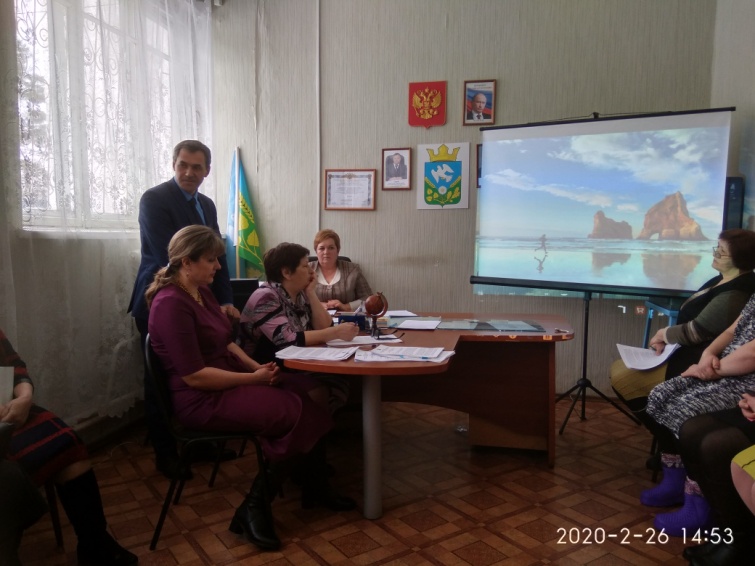 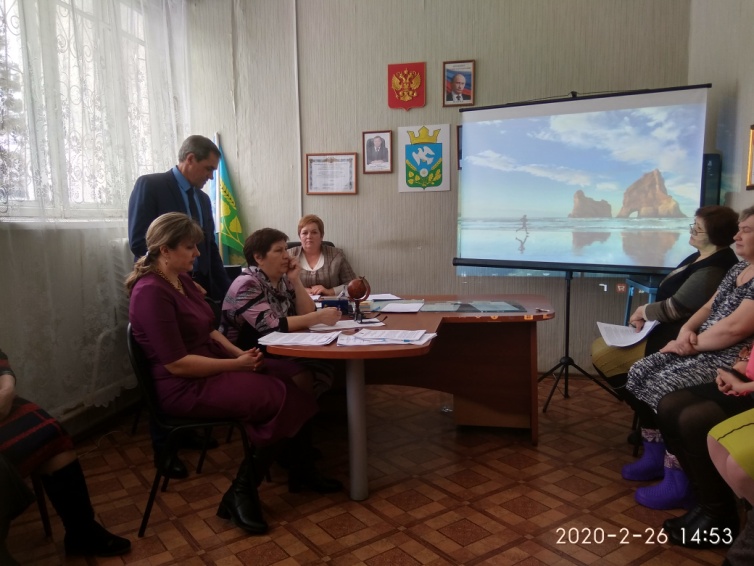 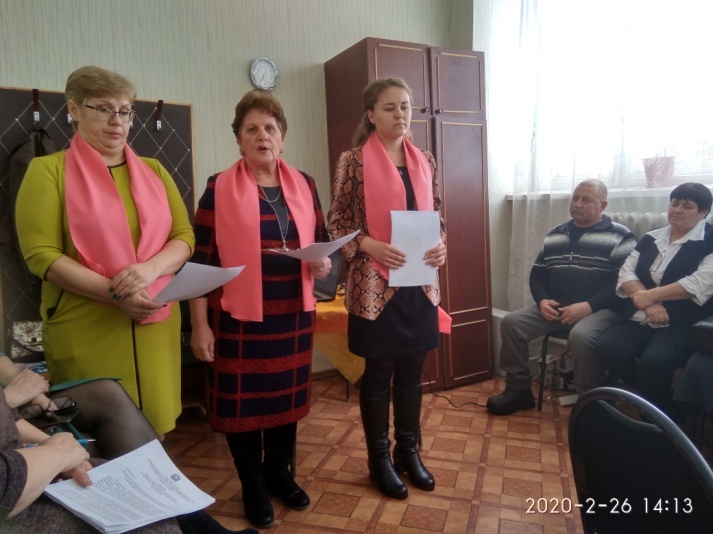 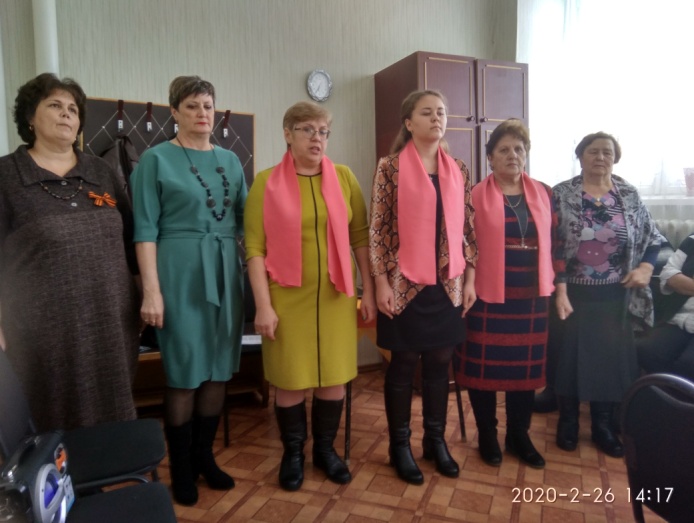 